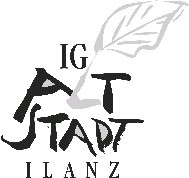 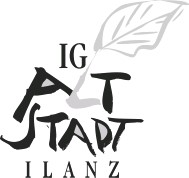 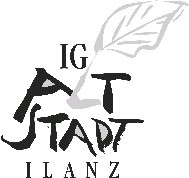 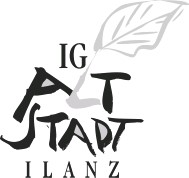 Protokoll der 18. ordentlichen GeneralversammlungZeit:	Dienstag, 28. März 2017, 19.30 bis 20.30 UhrOrt:	Museum Regiunal Surselva, IlanzTeilnehmer:	18 Mitglieder gemäss PräsenzlisteTraktanden:BegrüssungWahl der StimmenzählerFeststellung der BeschlussfähigkeitProtokoll der 17. GV vom 19. April 2016Das Protokoll ist auf der Webseite aufgeschaltet. Gedruckte Kopien können bei U. Riedi oder K. Meier bezogen werden.Jahresbericht 2016, GenehmigungJahresrechnung 2016 und RevisorenberichtGenehmigung mit gleichzeitiger Entlastung des VorstandesInformationen aus dem VorstandMitglieder (neu/verstorben)Ausflug 2017: Vorschlag RapperswilBeleuchtungBlumentrögeWeitereWahlenErsatzwahl in den Vorstand für Ursula RiediErsatzwahl eines Revisors für Mario MennWir sind für jede Art von Mitarbeit dankbar! Es gibt immer wieder etwas zu tun, im Vorstand oder auch ausserhalb davon. Machst du mit? Melde dich doch beim Präsidenten für ein unverbindliches Gespräch (079 414 34 59).Festsetzung des Mitgliederbeitrages 2017Verschiedenes-----Begrüssung, Wahl der Stimmenzähler, Feststellung der BeschlussfähigkeitDer Vereinspräsident, Kaspar Meier, begrüsst die Anwesenden zur 18. ordentlichen Generalversammlung. Für diese GV haben sich folgende Mitglieder entschuldigt: Lucrezia Berther, Rosina Caduff, Margrit Calörtscher, Heidi Hug, Ulrike Meier, Cornelia und Valentin Schmid, Carla Wieland.Der Präsident stellt fest, dass alle Mitglieder mit Datum vom 2. März 2017 fristgerecht schriftlich eingeladen worden sind. Die Einladung war auch auf der Homepage aufgeschaltet. Gemäss Art. 12 Abs. 3 der Statuten ist formell und materiell korrekt eingeladen worden. Weder zur Einladung noch zur Traktandenliste werden aus der Versammlungsrunde Einwände vorgetragen bzw. Anträge gestellt. Als Stimmenzähler wird vom Präsidenten Rino Caduff vorgeschlagen. Dieser nimmt an und wird mit Applaus bestätigt.Es sind 18 Mitglieder anwesend, das absolute Mehr beträgt 10 Stimmen.Protokoll der 17. GV vom 19. April 2016Das Protokoll war auf der Homepage aufgeschaltet. Dazu ergeben sich keine weiteren Fragen, und das Protokoll wird einstimmig genehmigt.Jahresbericht 2016, GenehmigungDer Jahresbericht war auf der Homepage aufgeschaltet. Der Präsident fasst in einem kurzen Rückblick zusammen:Der Vorstand hat sich seit der letzten GV zu 5 Sitzungen getroffen. Die Themen waren: Blumentröge, Kinderbuch Anna Catrina, Altstadtbeleuchtung, Anlässe.GV vom 19.04.2016:	Unspektakulär, 13 TeilnehmerAltstadtbesuch: 	Am 18.06.2016 fuhren wir mit 20 Teilnehmern nach Stans und genossen eine hervorragende Ortsführung.Flohmarkt am Städtlifest:	Grosse Nachfrage. Dank an Helen RiediHerbstfest:	Am 08.12.2016 im neueröffneten Restaurant Obertor mit 38 Interessierten durchgeführt.Blumentröge:	Waren erneut ein voller Erfolg. Die Betriebskosten sind durch den Beitrag der Stadt und eine grosse Spende gedeckt. Das Team um Ursi Riedi pflegte wieder bestens und durfte dafür zum Dank auf Kosten des Vereins einen Spaghettiplausch in der Städtlibeiz geniessen.Anna Catrina:	Wir haben das Kinderbuch mit Fr. 100.00 unterstützt.Projekt Obertor:	Theo Schaub hat uns anstelle eines Monats-Stamms durch die Baustelle Obertor geführt.Diverses:	Die Weihnachtsbeleuchtung im Städtli gestaltet sich schwierig. In einer Blitzaktion hat der Präsident mit einigen Helfern aus unseren Reihen mit bestehenden, noch intakten, Glühbirnen einige Sterne vervollständigen können. Die Stadt montierte und demontierte. Aktuell wissen wir nicht, was der Handels- und Gewerbeverein wann plant in der Sache. Der Präsident sucht zur gegebenen Zeit wieder Kontakt mit dem Gemeindespräsiden-ten, um den aktuellen Stand der Dinge zu erfahren.Mitglieder:	Stand 31.12.2016: 88 Aktivmitglieder und 4 Passivmitglieder. Wir hatten 4 Neueintritte und 10 Abgänge zu verzeichnen. Wir sind erfreut, dass wir für 2017 bereits 15 neue Interessenten vormerken können.Am Schluss dieses Traktandums dankt der Präsident dem Vorstand, den Revisoren und Organisatoren von Anlässen, Spendern und Sponsoren sowie den Mitgliedern.Nachdem keine Fragen dazu aufkommen, wird der Jahresbericht einstimmig genehmigt.Jahresrechnung 2016 und RevisorenberichtGenehmigung mit gleichzeitiger Entlastung des VorstandesDie Jahresrechnung liegt schriftlich vor und wird durch den Präsidenten erläutert. Die Aktion Blumentröge wurde über die Vereinsbuchhaltung geführt, wo sie aber separat kontiert ist.Kennzahlen für das Vereinsjahr 2016:Einnahmen	Fr. 5‘279.40Davon	Mitgliederbeiträge		Fr. 1‘915.00	Spenden		Fr.    215.00	Aktion Blumentröge		Fr. 2‘400.00Ausgaben	Fr. 5‘611.85Davon für Blumentröge		Fr. 2‘261.55Jahreserfolg	-	Fr.   332.45Vereinsvermögen per 31.12.2016	Fr. 7‘133.52Die Revisoren Bettina Zinsli und Mario Menn haben die Rechnung geprüft und beantragen Genehmigung (Danke!).Die Versammlung genehmigt die Rechnung und entlastet den Vorstand einstimmig.Informationen aus dem VorstandMitglieder (neu/verstorben)Der Punkt „Mitglieder“ wurde bereits in Traktandum 3 beim Jahresbericht angesprochen.Ausflug 2017: Vorschlag RapperswilSeitens des Vorstandes wird die Rosenstadt Rapperswil vorgeschlagen. Das Datum ist auf Samstag, 17. Juni 2017, festgelegt worden. Bei den Recherchen wurde Kaspar Meier vom grossen Angebot überrascht, welches Rapperswil bietet. Wir werden einen 1 ½-stündigen Stadtrundgang mit kompetenter Führung geniessen, und es bleibt genügend Zeit für freie Erkundigungen. Dieses Jahr fahren wir nicht mit der PostAuto AG, da diese am gewünschten Datum ausgebucht sind. Die Firma Gartmann Transporte AG, Vals, wird uns via Sattel nach Rapperswil und über den direkten Autobahnweg wieder zurück nach Ilanz bringen.BeleuchtungDieser Punkt wurde bereits in Traktandum 3, Diverses, behandelt.BlumentrögeAuch dieser Punkt wurde bereits unter Traktandum 3 angesprochen. Aktion läuft wie bis anhin. Der Präsident lässt die Anwesenden wissen, dass Ursi Riedi in Pitasch jemanden gefunden hat, der uns mit drei alten Sitzbänken beliefern wird. Ev. können weitere in der Brocki günstig erworben werden.WeiteresLiegenschaft Rosmaringässli 1, Ilanz / StädtlibeizKaspar Meier informiert, dass Theo Schaub diese Liegenschaft per 31. Dezember 2016 erworben hat. Der neue Eigentümer will die bisherigen Mietverträge aufrechterhalten. Aus energetischen Gründen möchte er in einem ersten Schritt die Hausfassade sowie die Fenster sanieren. Der Zeitpunkt ist noch nicht bekannt.refo500 – FeierlichkeitenMarianne Fischbacher informiert aus ersten Hand zu den geplanten Feierlichkeiten. Ilanz ist eine von derzeit 81 Reformationsstädten in 15 Ländern, welche von der Gemeinschaft Evangelischer Kirchen in Europa (GEKE) mit dem Label „Reformationsstadt Europa“ ausgezeichnet wurde.In der von der Gemeinde Ilanz/Glion eingesetzten Arbeitsgruppe sind Rino Caduff, Pfarrer Jan-Andrea Bernhard, Martin Gabriel und Marianne Fischbacher tätig.Marianne Fischbacher informiert die Anwesenden, dass nach Ostern an verschiedenen Häusern im Städtli neue Alu-Infotafeln mit deutschem und und romanischem Text montiert werden.Bezugnehmend auf die Farbgestaltung der Deckenbilder in der St. Margarethenkirche wird das Erscheinungsbild für die refo500 in den Farben mint/orange/braun gehalten.Derzeit im Endspurt ist eine Faltbroschüre mit Stadtplan und verständlichen Infos zur Reformationsstadt, welche in 5‘000 Ex. gedruckt wird. Auf der Rückseite werden Inserate platziert. Yvonne Gienal hat für jeden Betrieb einen Icon entworfen und zum Geschäft einen kurzweiligen, unterhaltsamen Kommentar geschrieben. Es wurden alle Gewerbebetrieb im und ums Städtli angeschrieben, ob Interesse an einem Inserat besteht. Alle haben mitgemacht und für unseren Verein sind so neue Mitglieder generiert worden; Mitglieder der IG Altstadt erhalten das Inserat zu einem Vorzugspreis.An jedem Eingang ins Städtli wird ein Prospektkasten aufgestellt.Kaspar Meier ergänzt, dass seitens unseres Vorstandes noch beschlossen werden muss, in welcher Form die IG Altstadt einen Beitrag leistet.Verena Meier spricht Marianne Fischbacher ein grosses Dankeschön für ihr Engagement in der Sache aus, welches von den Anwesenden mit Applaus untermauert wird.Es werden keine weiteren Fragen zu diesem Traktandum gestellt.WahlenErsatzwahl in den Vorstand für Ursi RiediDer Vorstand hat in der Person von Silvana Caviezel, Vella, einen Ersatz für Ursi Riedi gefunden.Silvana Caviezel stellt sich kurz selber vor und gibt bekannt, dass sie Geschäftsführerin der Firma inplus ist. Inplus ist seit November 2016 im Städtli domiziliert. Silvana Caviezel klärt die Anwesenden kurz darüber auf, was inplus anbietet. Sie stellt auch klar, dass inplus Mitglied der IG Altstadt ist, sie aber als Privatperson im Vorstand Einsitz nimmt.Kaspar Meier heisst Silvana Caviezel herzlich willkommen und gibt bekannt, dass sich der Vorstand an der nächsten Vorstandssitzung konstituieren wird und als weiteres Traktandum die refo500 behandeln wird.Der Präsident verdankt Ursi Riedi ihre grossen Dienste. Als kleines Präsent überreicht er ihr drei Tageskarten, mit welchen sie ihr GA von der 2. Klasse in die 1. Klasse aufwerten kann. Ursi Riedi wird weiterhin um die Blumen-pflege besorgt sein.Ersatzwahl eines Revisors für Mario MennMario Menn hat seine Demission auf die diesjährige GV bekanntgegeben. In der Person unseres Mitgliedes Verena Meier kann dieses Amt neu besetzt werden.Die beiden neuen Vorstandsmitglieder werden mit Applaus bestätigt.Festsetzung des MitgliederbeitragesDer Präsident schlägt vor, die Beiträge beizubehalten:Fr. 20.00		für EinzelpersonenFr. 35.00		für Paare/Familien/Juristische PersonenFreier Beitrag	für GönnerDieser Vorschlag wird einstimmig angenommen.VerschiedenesKaspar Meier informiert, dass das Jahresprogramm zugestellt und auf der Homepage publiziert ist. (wo?)Bitte benutzt vermehrt den Stammtisch als wichtiges Kontaktformular! Wir treffen uns jeden ersten Donnerstag: Abwechselnd in der Städtlibeiz oder im Restaurant Obertor (s. Jahresprogramm und Homepage).Robert Kruker informiert, dass nach Ostern in der Galeria, und teilweise auch im Negozi, Arbeiten von Yvonne Gienal ausgestellt sein werden. Diese Werke stellen eine Nachfolge der Fotoausstellung dar.Kaspar Meier wirft die Frage in die Runde, ob jemand weiss, wann die Renovation der Hausfassade beim eldecorado erfolgen wird. Verena Meier weiss, dass dies bald, Sommer 2017, geschehen soll.Der Präsident gibt bekannt, dass die Druckerei noch nicht verkauft werden konnte. In der Zwischenzeit wurde allerdings im 1. OG eine Wohnung hergerichtet und vermietet.Im Restaurant Obertor sind beide Wohnungen vermietet.Silvana Caviezel regt an, dass das Faltprospekt refo500 auch an Mitglieder, welche nicht in Ilanz wohnen und somit automatisch erhalten, zugestellt wird.Um 20.30 Uhr schliesst der Präsident die Versammlung und lädt die Anwesenden zu einem Umtrunk in die Städtlibeiz ein.							Die Protokollführerin:							Barbara CarigietIlanz, 20. April 2017